Revised 06/2018 (G)(LVP)(LCP)IntroductionDane County invites and will accept bids for item(s) outlined within this bid. The County as represented by Purchasing Division, intends to use the results of this process to purchase goods or services here within.Clarification/Questions:Any questions concerning this bid must be submitted in writing by mail, fax or email at least five working days prior to the bid deadline. Requests submitted after that time will not be considered. All inquiries must be directed to the Purchasing Agent indicated on the cover page.Addendums:In the event that it becomes necessary to provide additional clarifying data or information, or to revise any part of this bid, addenda and/or supplements will be posted on the Purchasing Division web site at www.danepurchasing.com. Bidders are responsible to regularly monitor the web site for any such postings. It is recommended to check the website for addenda prior to submitting a proposal. Bidders must acknowledge the receipt/review of any addenda on the Vendor Information page.The Purchasing Division has the sole authority for modifications to specifications and/or this bid document.Vendor Registration Program:All bidders are strongly encouraged to be a registered vendor with Dane County. Registering allows vendors an opportunity to receive notifications for bids issued by the County and provides the County with up-to-date company contact information. Provide your Dane County Vendor # in the Vendor Information section of the bid submission packet.For Non-Registered Vendors:Complete vendor registration by visiting www.danepurchasing.com. On the top menu bar, click Vendor Registration and then click Create Vendor Account. You will receive an email confirmation once your account is created and again when your vendor registration is complete. Retain your user name/email address and password for ease of re-registration in future years. Within 2-4 days of completing the registration, a vendor number will be assigned and emailed to you.For Registered Vendors:Check to make sure your vendor information including commodity codes is up-to-date by signing into your account at www.danepurchasing.com. On the top menu bar, click Vendor Registration and then click Vendor Log In.Local Purchasing Preference:Under Dane County Ordinance 25.08(11)(c-e), a Locally Based and Owned Vendor, Locally Operated Vendor, or Non-Locally Operated Vendor may be invited to match the low bid if the low bid is offered by a vendor that is not identified as a Locally Based and Owned Vendor, Locally Operated Vendor, or Non-Locally Operated Vendor according to Dane County Ordinance requirements.	Locally Based and Owned Vendor CriteriaYour business or corporate headquarters is physically located in Dane County and;Your business owners or shareholders totaling more than 50% of ownership live in Dane County and;Your business is registered and authorized to do business in the State of Wisconsin.	Locally Operated Vendor CriteriaYour business is registered and authorized to do business in the State of Wisconsin and;Your business has an established place of business within Dane County.A post office box address does not qualify a vendor as a Locally Operated Vendor.	Non-Locally Operated Vendor CriteriaYour business is registered and authorized to do business in the State of Wisconsin and;Your business has an established place of business in one of the following Wisconsin Counties: Columbia, Dodge, Green, Iowa, Jefferson, Rock, or Sauk.A post office box address does not qualify a vendor as a Non-Locally Operated Vendor.Local Purchasing Preference Order of Events:Locally Based and Owned Vendors:When bids are reviewed, the County will determine if a Locally Based and Owned Vendor responding to the bid is the low bidder. If a Locally Based and Owned Vendor is the low bidder, they will be awarded the bid. If a Locally Based and Owned Vendor is not the low bidder but is within 15% of the low bid, the County will contact the Locally Based and Owned Vendor and provide that vendor the option of matching the low bid price.If no Locally Based and Owned Vendors are among the responding bidders, or the Locally Based and Owned Vendor declines to match the low bid, then the County will determine if a Locally Operated Vendor has responded to the bid.Locally Operated Vendors:If a Locally Operated Vendor is within 10% of the low bid, the County will contact the Locally Operated Vendor and provide that vendor the option of matching the low bid price.If no Locally Operated Vendors are among the responding bidders, or the Locally Operated Vendor declines to match the low bid, then the County will determine if a Non-Locally Operated Vendor has responded to the bid.Non-Locally Operated Vendors:If a Non-Locally Operated Vendor is within 5% of the low bid, the County will contact the Non-Locally Operated Vendor and provide that vendor the option of matching the low bid price.If no Non-Locally Operated Vendors are among the responding bidders, or the Non-Locally Operated Vendor declines to match the low bid, then the County will award the bid to the low bidder without regard to the location of the vendor.Local Content Preference:Under Dane County Ordinance 25.08(4)(f-j), bidders offering goods made in Dane County, its surrounding counties, or the State of Wisconsin receive a price preference on sealed bid solicitations.  Bids are first evaluated to determine if any bidders are offering products that qualify as Dane County-Made Goods, Regionally-Made Goods, or Wisconsin-Made Goods.  Dane County Made CriteriaAn article that is manufactured, mined, produced or grown in Dane County and;Over 50% of the total cost of its components are made in Dane County.“Component”, as referenced above, means an article, materials, or supply incorporated directly into a finished product.Regionally Made CriteriaAn article that is manufactured, mined, produced or grown in one of the following counties: Dane, Columbia, Dodge, Green, Iowa, Jefferson, Rock, or Sauk and;Over 50% of the total cost of its components are made in one of the following counties: Dane, Columbia, Dodge, Green, Iowa, Jefferson, Rock, or Sauk.“Component”, as referenced above, means an article, materials, or supply incorporated directly into a finished product.Wisconsin Made CriteriaAn article that is manufactured, mined, produced or grown in the State of Wisconsin and;Over 50% of the total cost of its components are made in the State of Wisconsin.“Component”, as referenced above, means an article, materials, or supply incorporated directly into a finished product.A bidder offering Dane County-Made Goods will be considered the successful bidder if their price is up to 15% higher than the low bid for goods that are not Dane County-Made Goods. If no vendors meet this criteria, then the County will determine if any bidder is offering Regionally-Made Goods. If so, then such a bidder will be considered successful if their price is up to 12.5% higher than the low bid for goods that are not Regionally-Made Goods. If no vendors meet this criteria, then the County will determine if any bidder is offering Wisconsin-Made Goods. If so, the such bidder will be considered successful if their price is up to 10% higher than the low bid for goods that are not Wisconsin-Made Goods. If no vendors are offering Dane County-Made, Regionally-Made, or Wisconsin-Made Goods, then the County will evaluate the low bid without regard to the content of the goods.Pricing:The price quoted shall include all labor, materials, equipment, shipping, and other costs. All prices and conditions outlined in the bid shall remain fixed.  Bid Submission and Acceptance:Bids must be received by the Dane County Purchasing Division by the specified date and time stated on the cover page. All proposals must be time-stamped in by a Dane County Purchasing or Administration staff member. Bids not so stamped will not be accepted.Unsigned, late, faxed, or electronically mailed bids will be rejected.Vendors must submit an original and the required number of copies of all bid materials required for acceptance as instructed on the cover page of the bid.Multiple bids from a vendor will be permissible, however, each proposal must conform fully to the requirements for bid submission. Each such bid must be separately submitted and labeled as Bid# 1, Bid# 2, etc. Dane County reserves the right to accept any part of this bid deemed to be in the best interestof the County.  The County also retains the right to accept or reject any or all bids.  Cooperative PurchasingParticipating in cooperative purchasing gives vendors opportunities for additional sales without additional bidding. Municipalities and state agencies use cooperative purchasing to expedite purchases. A “municipality” is defined as any county, city, village, town , school district, board of school directors, sewer district, drainage district, vocational, technical and adult education district, or any other public body having authority to award public contracts (s. 16.70(8), Wis. Stats.). Federally recognized Indian tribes and bands in this state may participate in cooperative purchasing with the state or any municipality under ss. 66.0301(1) and (20, Wis. Stats.On the Vendor Information page, you will have the opportunity to participate in allowing municipalities and state agencies to piggyback this bid. Participation is not mandatory. A vendor’s decision on participating in this service has no effect on awarding the bid.Dane County is not a party to these purchases or any dispute arising from these purchases and is not liable for delivery or payment of any of these purchases.Award:The County will award the bid to the responsive and responsible bidder whose bid is most advantageous to the County. In determining the most advantageous bid, the County will consider criteria such as, but not limited to, cost, bidder’s past performance and/or service reputation, and service capability, quality of the bidder’s staff or services, customer satisfaction, references, the extent to which the bidder’s staff or services meet the County’s needs, bidder’s past relationship with the County, total long term cost to the County, fleet continuity and any other relevant criteria listed in this solicitation.Written notice of award to a vendor in the form of a purchase order or other document, mailed or delivered to the address shown on the bid will be considered sufficient notice of acceptance of bid.This contract and any part thereof shall not be subcontracted or assigned to another Contractorwithout prior written permission of the County. The Contractor shall be directly responsible for any subcontractor's performance and work quality when used by the Contractor to carry out the scope of the job. Subcontractors must abide by all terms and conditions under this Contract.Payment Terms and Invoicing:Unless otherwise agreed, Dane County will pay properly submitted vendor invoices within thirty (30) days of receipt of goods or services. Payment will not be made until goods or services are delivered, installed (if required), and accepted as specified. Invoices presented for payment shall be submitted to the bill to address and/or County Representative listed on the Dane County purchase order. The Dane County purchase order number must be noted on the submitted invoice.Other incidental or standard industry charges not identified herein, are not allowed under this contract. Miscellaneous service charges used to help the Contractor pay various fluctuating current and future costs are not allowed. These charges include, but are not limited to, costs directly or indirectly related to the environment, energy issues, fuel charges, service and delivery of goods and services.Permits and Licenses:The Contractor selected under this bid shall be required to obtain the necessary permits and licenses prior to performing any work under this contract. The Contractor will be required to demonstrate valid possession of appropriate required licenses and will keep them in effect for the term of this contract. Contractor must be financially responsible for obtaining all required permits and licenses to comply with pertinent regulations, municipal, county, State of Wisconsin and Federal laws, and shall assume liability for all applicable taxes.Satisfactory Work:Any work found to be in any way defective or unsatisfactory shall be corrected by the Contractor at its own expense at the order of the County. The County also reserves the right to contract out services not satisfactorily completed and to purchase substitute services elsewhere. The County reserves the right to charge the vendor with any or all costs incurred or retain/deduct the amount of such costs incurred from any monies due or which may become due under this contract. Government Standards:All materials, equipment, and supplies provided to the County must fully comply with all safety requirements as set forth by the Wisconsin Department of Commerce and all applicable OSHA Standards. Bidders shall comply with all local, state and federal regulations, directives and laws.Warranty:The length, time, and conditions of warranty must be attached to or stated in the bid document.  The seller and/or manufacturer warrants that the goods sold hereunder will be merchantable quality, will conform to applicable specifications, and will be free from defects in material and workmanship and will be fit for the particular purpose intended.Warranty does not commence until after the complete unit has been accepted and placed into service by the user agency. Bidder shall indicate the name and the geographical location of the nearest authorized dealer to perform subsequent warranty service. This information shall be stated in the pricing section of bid or otherwise specified.  Dane County Sustainability Principles:On October 18, 2012, the Dane County Board of Supervisors adopted Resolution 103, 2012-2013 establishing the following sustainability principles for the county:Reduce and eventually eliminate Dane County government’s contribution to fossil fuel dependence and to wasteful use of scarce metals and minerals;Reduce and eventually eliminate Dane County government’s contribution to dependence upon persistent chemicals and wasteful use of synthetic substances;Reduce and eventually eliminate Dane County government’s contribution to encroachment upon nature and harm to life-sustaining ecosystems (e.g., land, water, wildlife, forest, soil, ecosystems); andReduce and eventually eliminate Dane County government’s contribution to conditions that undermine people’s ability to meet their basic human needs.Fair Labor Practices:Dane County Ord. 25.09 (1) is as follows:(28) BIDDER RESPONSIBILITY. (a) Any bid, application or proposal for any contract with the county, including public works contracts regulated under chapter 40, shall include a certification indicating whether the bidder has been found by the National Labor Relations Board (NLRB) or the Wisconsin Employment Relations Committee (WERC) to have violated any statute or regulation regarding labor standards or relations within the last seven years. The purchasing manager shall investigate any such finding and make a recommendation to the committee, which shall determine whether the conduct resulting in the finding affects the bidder’s responsibility to perform the contract.If you indicate that you have been found by the NLRB or WERC to have such a violation on the Vendor Information page, you must include a copy of any relevant information regarding such violation with your proposal, bid or application. Additional information about the NLRB and WERC can be found using the following links:www.nlrb.gov and http://werc.wi.gov.  Dane County as represented by the Purchasing Division will accept bids for the purchase of specified item(s) as described within this document.Specification Compliance: Bidder shall complete every space in the area provided with either a check mark to indicate the item being bid is exactly as specified (Yes), or deviates from bid specification (No).  Any deviation from the minimum specifications stated herein must be identified in detail in the Specifications Deviations section of the bid and must include a description of how the proposed item(s) differ from the bid requirements, along with detailed justification for such deviation.  Bidder shall include photos and schematics as necessary, for complete clarification.The specifications below describe an acceptable product. Minor variations in specification may be accepted if, in the opinion of County staff, they do not adversely affect the quality, maintenance or performance of the item(s). Dane County reserves the right to accept or reject any and all bids, to waive informalities and to choose the bid that best meets the specifications and needs of the County.Term: The contract shall be effective on the date indicated on the Dane County purchase order or the Dane County contract execution date and shall run for one year from that date.If applicable, any renewal terms are not automatic extensions. Vendor performance may be taken into consideration in the decision by the contracting agencies and the Purchasing Division to either continue this contract into each possible renewal term or to terminate and re-bid this contract. Anticipated Start Date: September 1, 2019Site Tours (Optional)Proposers may inspect site(s) prior to submitting Bid responses to determine all requirements associated with the project.  Failure to do so will in no way relieve the successful provider from the necessity of providing, without additional cost to the County, all necessary services that may be required to carry out the intent of the resulting contract. Site tours are scheduled as follows:TECHNICAL REQUIREMENTSBids must be submitted on the attached BID forms. Dane County reserves the right to accept or reject any and all bids submitted; and to accept such bids deemed to be in the best interest of the County. The bids will be reviewed initially to determine if technical requirements are met.  Proven Experience/Qualifications:Bidders / provider shall provide information with their bid/proposal that will certify that they are experienced with or meets the requirement of this specification to be eligible for a contract award. Complete Statement of Qualifications (Attachment)Technical Competence  Bidders/provider shall have access to all necessary equipment and the organizational capacity and technical competence necessary to complete all specifications listed in the scope of services.Organization Capabilities Bidders/provider must be in the business of providing Security Guard services for the past three (3) years with comparably sized facilities.Staff QualificationsService personnel must have a minimum of 1 year experience on each system that they will be scheduled to provide Security Guard services.  Service personnel must have received training and certification for each system they will be scheduled to provide Security Guard service.A documented training program must exist.References: Bidder/provider shall complete the Reference Data Sheet (Attachment)A minimum of three selected organizations may be contacted and/or visited to determine the quality of work performed and personnel assigned to the contract	SCOPE OF SERVICESAll work listed shall be performed in a thorough and professional manner and in accordance with accepted industry methods and practices.  All work shall be in strict compliance with all local and state codes, ordinances, laws, and policies.The provider shall provide an adequate number of competent, properly trained personnel with sufficient supervision to provide the required services at all times. The provider shall provide all personnel with a complete set of specifications and schedules to ensure all required services are completed.Any work found to be in any way defective or unsatisfactory shall be corrected by the Provider at its own expense at the order of the County. The County also reserves the right to contract out services not satisfactorily completed and to purchase substitute services elsewhere. The County reserves the right to charge the vendor with any or all costs incurred or retain/deduct the amount of such costs incurred from any monies due or which may become due under this contract.All tools and equipment shall be provided by the provider and shall meet all applicable local, State and Federal Standards.Bidders may bid on any or all of locations if more than one.The provider shall provide all equipment /supplies needed to perform servicesLOCATIONSGeneral Instructions:The Provider shall provide the equivalent of one guard at this facility.  The Provider shall provide security guard coverage all year as follows:Midnight - 8:00 a.m.		Monday - Sunday		4:00 p.m. - Midnight	 	Monday - Sunday		8:00 a.m. - 4:00 p.m. 	Saturday and Sunday   *Schedule includes all holidays. Special InstructionsSecurity personnel shall follow all safety and other specific instructions furnished by the Facility Manager.The Facility Manager may from time to time changes or alter specific instructions or duties of security personnel by notifying the Provider.Facility Manager may review training records of guards assigned, and, if training is not adequate, they may request another guard.Security personnel must be sensitive to dealing with difficult clients in a manner that does not required the use of unnecessary force. Check at the start of each shift with Facility Manager for information relevant to events/shows taking place.  Pick up written material provided in a folder marked for security or any other any special instructions.Communication & Reporting All communications from security personnel shall go directly to the Provider's base office, which shall relay any requests for assistance to the Facility Manager or the proper law enforcement authorities should the situation so warrant.Security personnel on duty must be immediately reachable by cell phone at all times.The Provider shall keep a log of all calls from the security personnel stating the time of day, date and nature of call and response.  The log shall be available for inspection and copies furnished upon request of the Facility Manager.Security Personnel shall perform the following functions:Maintain surveillance of all buildings and grounds.Patrol all buildings on foot and patrol the perimeter of the facility on vehicle furnished by the provider. Secure all building access doors and out-building overhead doors.Perform all required tours Use an electronic watchman clock furnished by the facility to verify required tours. Tours are to be completed 4 times per 8-hour shift in proper order.  There are presently 29 stations.  If for any reason a station is missed, an explanation shall be written stating why missed.   Check continually for safety and fire hazards in the buildings and on the grounds and report such hazards to the appropriate authority immediately.Observe the warning lights on heating and cooling equipment. In the event of a problem with equipment contact the Facility Manager.Contact Facility Manager in the event of vandalism, alarms, or any unusual occurrence.Keys and other equipment shall be kept in the security office as instructed by the Facility Manager.Security personnel shall always be courteous. The security personnel on duty must check in with the Provider each hour.  The Provider will maintain these calls on a log.Maintain a log of all incidents which occur at the work site, and submit an incident report to the Facility Manager as required.Contact the proper law enforcement authorities should the situation so warrant.Unauthorized people found on the premises shall be asked to leave and if they fail to do so, the security personnel shall notify the supervisor who will notify the proper authorities.Security personnel shall not:Smoke in buildingsConsume alcoholic beverages on the job or prior to reporting for dutyAlter thermostats. Tamper with office supplies or equipment.Make use of any telephone, fax machine, computer, or other office equipment without expressed prior permission. Watch show performances or participate in trade shows in any manner while on duty. Be allowed in backstage area during events in Coliseum or other facility.General Instructions:The Provider shall provide security guard coverage all year as follows:5:00 p.m. and 8:00 a.m. 		Monday – Sunday*Schedule includes all holidaysAdditional coverage from Noon until 5:00 PM is required on the following days:Thanksgiving Day, The Day After Thanksgiving, Christmas Eve, Christmas Day, New Year’s Eve, New Year’s Day and Martin Luther King DaySpecial Instructions:Security personnel shall follow all safety and other specific instructions furnished by the Facility Manager.The Zoo duty manager may from time to time changes or alter specific instructions or duties of security personnel by notifying the Provider.Zoo duty manager may review training records of guards assigned, and, if training is not adequate, they may request another guard.Security personnel must be sensitive to dealing with difficult clients in a manner that does not required the use of unnecessary force. Provider will provide a weekly schedule of personnel assigned to this post on Monday of each week.  Zoo understands the personnel may change due to unforeseen circumstances. Security guards are to report to this work shift in ample time to make sure their equipment is working and receive any special instructions.  The security headquarters is in the basement of the Administration BuildingSecurity officers must carry cell phone and radio linked to 24/7 dispatch center capable of receiving alarm notification from Zoo premise security system.In the event assigned security personnel do not arrive at the zoo on time, provider will immediately dispatch a patrol/substitute guard to report to the zoo until assigned officer arrives.Communication and Reporting: All communications from security personnel shall go directly to the Provider's base office, which shall relay any requests for assistance to the appropriate emergency response service and Zoo duty manager.The Provider shall keep a log of all calls from the security personnel stating the time of day, date and nature of call and response.  The log shall be available for inspection and copies furnished upon request of the zoo duty managerSecurity personnel on duty must be immediately reachable by cell phone at all times. Must have cell phone and radio at zoo.Security Personnel shall perform the following Functions:Security personnel shall always be courteous.  Clear visitors from grounds.Secure all building access doors and all perimeter gates.Maintain surveillance of all buildings and grounds.Patrol all buildings and grounds on foot Keep lights off in buildings.  Use only for emergencies.Perform all required tours Use Detex Security System furnished by facility to verify required tours. Detex tours are to be completed each hour per 8 –hour shift in the proper order. There are presently 30 stations.  If for any reason a station is missed, an explanation shall be written stating why missed.  Each tours must be forty-five (45) minutes in length.  Tours may be altered in severe weather (lightning, very cold temperatures, etc.) Visually observe animals on each tour and notify the proper authorities of any unusual behavior or death of an animal.Allow no one except authorized personnel on the Zoo grounds. Authorized personnel list to be furnished by Facility ManagerOpen employee parking lot at 7:00 a.m. and close lot at 5:15 p.m. daily.Guards are permitted to park their personal vehicle in the employee parking lot.  Lights and radio must be turned off.Check continually for safety and fire hazards in the buildings and on the grounds and report such hazards to the appropriate authority immediately.Observe the warning lights on heating and cooling equipment. In the event of a problem with equipment contact the Facility Manager. Contact Facility Manager in the event of vandalism, alarms, or any unusual occurrence.Keys and other equipment shall be kept in the security office as instructed by the Facility Manager.Maintain a log of all incidents which occur at the work site, and submit an incident report to the Facility Manager as required.Security personnel on duty must check in with the Provider each hour.  The Provider will include these calls on the log.Contact the proper law enforcement authorities should the situation so warrant.Unauthorized people found on the premises shall be asked to leave and if they fail to do so, security officer shall notify the zoo duty manager and proper authorities. Complete a written report at end of each duty shift.Security personnel shall not:Smoke in buildingsConsume alcoholic beverages on the job or prior to reporting for duty;Alter thermostats. Tamper with office supplies or equipment food or food supplies,Make use of any telephone, fax machine, computer, or other office equipment without expressed prior permission. Approach animal enclosures so as to surprise the animal or blind the animals by shining a flashlight directly into the animals' eyes.Have any physical contact with animals or access to animal exhibit spaces.Feed or harass the animalsGo behind any guard rails or in Giraffe Public Viewing Area.Allow spouses, friends, etc., on grounds at any time without prior approval from the Facility Manager.General Instructions:The Provider shall provide the equivalent of one level 2 guard to this facility The Provider shall provide security guard coverage all year as follows:6:30 a.m. - 6:00 p.m.	Monday - Thursday,		6:30 a.m. - 5:00 p.m.	Friday                      Excludes all holidays:        January 1, the 3rd Monday of January, Memorial Day, July      4th, Labor Day, Thanksgiving, December 24th, December 25th, December 31st.Special Instructions:  Security guard must be sensitive to dealing with difficult clients in a manner that does not require the use of unnecessary force.Security personnel shall follow all safety and other specific instructions furnished by the management team.Management Team may request JBM to have security guards participate in Dane County staff trainings.  Management Team may also request that JBM ensures that its security guards receive additional training to address needs discovered by Management Team.  (Reimbursement for such trainings will be addressed in the contract between Dane County and JBM).Security guard should be trained in Automatic Electronic Defibrillation (AED) use and have current CPR certification.Management Team may review training records of guards assigned, and, if training is not adequate, they may request another guard.Follow Standard Operating Procedures provided on site for daily operations details.Communication and Reporting: All reporting is verbal unless otherwise notedChain of Command concerning non-emergency reporting:  	a) EAWS Administrative Manager, if unavailable - Economic Support Supervisor, orb) Associate Division Manager – written report only.Chain of Command concerning emergency reporting:EAWS Administrative Manager, if unavailable - Economic Support Supervisor, orAssociate Division Manager.In the event of facility need:Facility Management , andEAWS Administrative Manager, if unavailable – Economic Support Supervisor.Written Reporting:Maintain a log of all incidents, including injuries.All communications from security personnel to the Provider’s base office shall be logged stating the time of day, date and nature of call and response. The log shall be available for inspection and copies furnished upon request of the Dane County Management Team.Security reports will be maintained by security agency for a period of no less than 10 years. This will include but is not limited to daily activity reports, incident, and police reports.Copies to outside sources are prohibited.Security Personnel shall perform the following functions:General ResponsibilitiesEstablish a uniformed security presence and maintain surveillance of all buildings and grounds.Security personnel shall always be courteous and professional.Security personnel on duty must be immediately reachable by cell phone at all times.Observe public's behavior; maintain an orderly and courteous business climate in partnership with Job Center staff.Be available to Job Center staff in all instances of security concerns.Call the police department for assistance, if necessary.Respond to cell phone calls from police department for back up information.Monitor main job center reception and waiting area, conference rooms, interior areas of the Job Center, parking lot and loading dock areas. REMAIN VISIBLEOccasionally patrol interview areas to monitor activity. Intervene in situations where a person becomes either verbally or physically abusive to staff or other clients.Check with individuals who do not have ID badges as to their business when unescorted or in a non-public area - in a polite non-threatening manner, i.e., "may I help you".  Escort them and/or redirect them to location.Follow all safety and other instructions furnished by the EAWS Administrative Manager or Management Team members.Be available to clients and visitors for informational assistance when possible.Assist elderly and disabled clients and members of the public within the facility and in the parking lot if asked, or deemed appropriate.Assist/escort clients to and from interior restrooms during public restroom cleanings, as deemed appropriate.Stop clients or businesses from soliciting or engaging in any private enterprise in the Job Center.Keys and other equipment shall be kept in the security office as instructed by Management Team.Weather radio must be on at all times while on duty.Contact the proper law enforcement authorities should the situation so warrant.Enforce no smoking regulations.The Associate Division Manager or authorized representative may, from time to time, change or alter specific instructions or duties of security procedures by notifying the Contractor.Facility ResponsibilitiesAssist in turning lights on and off.Check and secure doors, open and lock doors as required.Keep fire lane clear of parking.Notify EAWS Administrative Manager if contractor is not addressing snow conditions.Check continually for safety and fire hazards in the building and on the grounds, and report such hazards to the EAWS Administrative Manager.Monitor handicapped, reserved and no parking areas for unauthorized parking.Report any environmental problems such as leaking roofs, power outages, and alarm problems to EAWS Administrative Manager as soon as possible.Observe the warning lights on heating and cooling equipment. In the event of a problem with equipment contact the Facility Manager.Contact Facility Manager in the event of vandalism, alarms, or any unusual occurrence.Use of forceUse of force (including pepper foam or batons) by Provider staff shall be warranted after all other reasonable attempts to calm or hold a person (until law enforcement arrives) fail.  Dane County will call 911 every time Provider staff uses force unless Provider staff is in a situation where Dane County staff is not present at the time force is used in which Provider would then contact 911.Dane County will expect provider to intervene upon invitation from Job Center staff or when provider determines a particular situation warrants intervention.Intervention means de-escalating and if it becomes necessary, removing the person from the environment so they can either calm down or leave the property entirely.If someone will not leave in an orderly fashion, Dane County will expect provider to hold the person away from the environment until law enforcement can arrive and take over.Unauthorized people found on the premises shall be identified and asked to leave and if they fail to do so, the guard shall notify the police department for assistance, if necessary. The guard shall always be courteous.Before force, including pepper foam or batons, may be used for provider staff, all of the following must be answered in the affirmativeDid the aggressor have the ability to harm Provider staff or others?Was Provider staff or others in imminent jeopardy of being harmed?Did the aggressor exhibit intent to harm Provider staff or others?Was the Provider staff precluded from other defense/control techniques so that the only option was use of force?Dane County expects provider staff to use their training, common sense and professional judgment to attempt to prevent unreasonable individuals from escalating into becoming actively aggressive and actually doing harm to themselves or others.Security personnel shall not:Smoke neither in buildings nor within 30 feet of the main entrances.Consume alcoholic beverages on the job or prior to reporting for duty.Alter thermostats.Tamper with office supplies or equipment.Make use of any telephone, fax machine, computer, or other office equipment without expressed prior permission.Use personal electronic devices while on duty.Gamble on Job Center premises.Use the site cell phone for personal purposes.Engage in unprofessional conduct or conversations with clients or staff.Security guard shall not bring any firearms or unauthorized weapons on the property, without express written consent of Dane County Human Services other than what is included in the contract.Neighborhood Intervention Program (NIP) shall utilize the guard assigned to the Job Center for two daily walk-throughs at their location from Monday through Friday.The walk-throughs shall take place at 11:00 am and either 2:00 or 5:30 pm depending on the guards availability.   The County may request additional security guard services at any County location, including those locations not listed within the bid document.Pricing, terms and scope of services shall be negotiated with the awarded vendor at the time that the services are requested and a contract addendum shall executed for the services.Check One:                       No deviations from bid specifications                       Deviations from the bid specifications are present – see list belowItem #			Deviation Explanation_________		_________________________________________________________________________________		_________________________________________________________________________________		_________________________________________________________________________________		_________________________________________________________________________________		_________________________________________________________________________________		_________________________________________________________________________________		_________________________________________________________________________________		_________________________________________________________________________________		_________________________________________________________________________________		_________________________________________________________________________________		_________________________________________________________________________________		_________________________________________________________________________________		_________________________________________________________________________________		_________________________________________________________________________________		_________________________________________________________________________________		_________________________________________________________________________________		_________________________________________________________________________________		_________________________________________________________________________________		_________________________________________________________________________________		________________________________________________________________________Pricing shall be inclusive of all labor, delivery costs and other expenses necessary to provide product in accordance with the specifications and terms and conditions of this bid document and your proposal.Bidders may bid on any or all of locations.All work shall be billed at one rate, regardless of the number of overtime, holiday or other hours.Furnish the following information about your firm’s qualifications & experience. Provide detailed description information that will be used in the evaluation of this bid. Use the space provided to answer all questions. Attach additional sheets as necessary.1.0	APPLICABILITY:  The terms and conditions set forth in this document apply to Requests for Proposals (RFP), Bids and all other transactions whereby the County of Dane acquires goods or services, or both.	1.1	ENTIRE AGREEMENT:  These Standard Terms and Conditions shall apply to any contract, including any purchase order, awarded as a result of this request.  Special requirements of a resulting contract may also apply.  Said written contract with referenced parts and attachments shall constitute the entire agreement, and no other terms and conditions in any document, acceptance, or acknowledgment shall be effective or binding unless expressly agreed to in writing by the County.  Unless otherwise stated in the agreement, these standard terms conditions supersede any other terms and/or conditions applicable to this agreement.1.2	DEFINITIONS:  As used herein, “vendor” includes a provider of goods or services, or both, who is responding to an RFP or a bid, and “bid” includes a response to either an RFP or a bid.2.0	SPECIFICATIONS:  The specifications herein are the minimum acceptable.  When specific manufacturer and model numbers are used, they are to establish a design, type of construction, quality, functional capability or performance level, or any combination thereof, desired.  When alternates are proposed, they must be identified by manufacturer, stock number, and such other information necessary to establish equivalency.  Dane County shall be the sole judge of equivalency.  Vendors are cautioned to avoid proposing alternates to the specifications that may result in rejection of their bid.3.0	DEVIATIONS AND EXCEPTIONS:  Deviations and exceptions from terms, conditions, or specifications shall be described fully in writing, signed, and attached to the bid.  In the absence of such statement, the bid shall be accepted as in strict compliance with all terms, conditions, and specifications and vendor shall be held liable for injury resulting from any deviation.4.0	QUALITY:  Unless otherwise indicated in the request, all material shall be first quality.  No pre-owned, obsolete, discontinued or defective materials may be used.5.0	QUANTITIES:  The quantities shown herein are based on estimated needs.  The County reserves the right to increase or decrease quantities to meet actual needs.6.0	DELIVERY:  Deliveries shall be FOB destination freight prepaid and included unless otherwise specified.  County will reject shipments sent C.O.D. or freight collect.7.0	PRICING:  Unit prices shown on the bid shall be the price per unit of sale as stated on the request or contract.  For any given item, the quantity multiplied by the unit price shall establish the extended price, the unit price shall govern in the bid evaluation and contract administration.7.1	Prices established in continuing agreements and term contracts may be lowered due to market conditions, but prices shall not be subject to increase for the term specified in the award.  Vendor shall submit proposed increases to the Purchasing Division thirty (30) calendar days before the proposed effective date of the price increase.  Proposed increases shall be limited to fully documented cost increases to the vendor that are demonstrated to be industry wide.  Price increases may not be granted unless they are expressed in bid documents and contracts or agreements.7.2	Submission of a bid constitutes bidder’s certification that no financial or personal relationship exists between the bidder and any county official or employee except as specially set forth in writing attached to and made a part of the bid.  The successful bidder shall disclose any such relationship which develops during the term of the contract.8.0	ACCEPTANCE-REJECTION:  Dane County reserves the right to accept or reject any or all bids, to waive any technicality in any bid submitted and to accept any part of a bid as deemed to be in the best interests of the County.  Submission of a proposal or a bid constitutes the making of an offer to contract and gives the County an option valid for 60 days after the date of submission to the County.8.1	Bids MUST be dated and time stamped by the Dane County Purchasing Division Office on or before the date and time that the bid is due.  Bids deposited or time stamped in another office will be rejected.  Actual receipt in the office of the purchasing division is necessary; timely deposit in the mail system is not sufficient.  THERE WILL BE NO EXCEPTIONS TO THIS POLICY.9.0	METHOD OF AWARD:  Award shall be made to the lowest responsible responsive bidder conforming to specifications, terms, and conditions, or to the most advantageous bid submitted to the County on a quality versus price basis.10.0	ORDERING/ACCEPTANCE:  Written notice of award to a vendor in the form of a purchase order or other document, mailed or delivered to the address shown on the bid will be considered sufficient notice of acceptance of bid.  A formal contract containing all provisions of the contract signed by both parties shall be used when required by the Dane County Purchasing Division.11.0	PAYMENT TERMS AND INVOICING:  Unless otherwise agreed, Dane County will pay properly submitted vendor invoices within thirty (30) days of receipt of goods and services.  Payment will not be made until goods or services are delivered, installed (if required), and accepted as specified.  Invoices presented for payment must be submitted in accordance with instructions contained on the purchase order.11.1	NO WAIVER OF DEFAULT:  In no event shall the making of any payment or acceptance of any service or product required by this Agreement constitute or be construed as a waiver by County of any breach of the covenants of the Agreement or a waiver of any default of the successful vendor, and the making of any such payment or acceptance of any such service or product by County while any such default or breach shall exist shall in no way impair or prejudice the right of County with respect to recovery of damages or other remedy as a result of such breach or default.12.0	TAXES:  The County and its departments are exempt from payment of all federal tax and Wisconsin state and local taxes on its purchases except Wisconsin excise taxes as described below.  The State of Wisconsin Department of Revenue has issued tax exempt number ES41279 to Dane County.12.1	The County is required to pay the Wisconsin excise or occupation tax on its purchase of beer, liquor, wine, cigarettes, tobacco products, motor vehicle fuel and general aviation fuel.  The County is exempt from Wisconsin sales or use tax on these purchases.  The County may be subject to other states’ taxes on its purchases in that state depending on the laws of that state.  Vendors performing construction activities are required to pay state use tax on the cost of materials.13.0	GUARANTEED DELIVERY:  Failure of the vendor to adhere to delivery schedules as specified or to promptly replace rejected materials shall render the vendor liable for all costs in excess of the contract price when alternate procurement is necessary.  Excess costs shall include administrative costs. 14.0	APPLICABLE LAW AND VENUE:  This contract shall be governed under the laws of the State of Wisconsin, and venue for any legal action between the parties shall be in Dane County Circuit Court.  The vendor shall at all times comply with and observe all federal  and state laws, local laws, ordinances, and regulations which are in effect during the period of this contract and which in any manner affect the work or its conduct.15.0	ASSIGNMENT:  No right or duty in whole or in part of the vendor under this contract may be assigned or delegated without the prior written consent of Dane County.16.0	NONDISCRIMINATION/AFFIRMATIVE ACTION:  During the term of this Agreement the vendor agrees, in accordance with sec. 111.321, Wis. Stats., and Chapter 19 of the Dane County Code of Ordinances, not to discriminate against any person, whether an applicant or recipient of services, an employee or applicant for employment, on the basis of age, race, ethnicity, religion, color, gender, disability, marital status, sexual orientation, national origin, cultural differences, ancestry, physical appearance, arrest record or conviction record, military participation or membership in the national guard, state defense force or any other reserve component of the military forces of the United States, or political beliefs.  The vendor shall provide a harassment-free work environment.  These provisions shall include, but not be limited to, the following:  employment, upgrading, demotion, transfer, recruitment, advertising, layoff, termination, training, including apprenticeships, rates of pay or other forms of compensation.16.1	Vendors who have twenty (20) or more employees and a contract of twenty thousand dollars ($20,000) or more must submit a written affirmative action plan to the County’s Contract Compliance Officer within fifteen (15) working days of the effective date of the contract.  The County may elect to accept a copy of the current affirmative action plan filed with and approved by a federal, state or local government unit.16.2	The vendor agrees to post in conspicuous places, available for employees and applicants for employment, notices setting forth the provisions of this Agreement as they relate to affirmative action and nondiscrimination.16.3	Failure to comply with these Terms and Conditions may result in the vendor being debarred, termination of the contract and/or withholding of payment.16.4	The vendor agrees to furnish all information and reports required by Dane County’s Contract Compliance Officer as the same relate to affirmative action and nondiscrimination, which may include any books, records, or accounts deemed appropriate to determine compliance with Chapter 19, D.C. Ords. and the provisions of this Agreement.16.5	AMERICANS WITH DISABILITIES ACT:  The vendor agrees to the requirements of the ADA, providing for physical and programmatic access to service delivery and treatment in all programs and activities.17.0	PATENT, COPYRIGHT AND TRADEMARK INFRINGEMENT:  The vendor guarantees goods sold to the County were manufactured or produced in accordance with applicable federal labor laws, and that the sale or use of the articles described herein do not infringe any patent, copyright or trademark.  The vendor covenants that it will, at its own expense, defend every suit which shall be brought against the County (provided that such vendor is promptly notified of such suit, and all papers therein are delivered to it) for any alleged infringement of any patent, copyright or trademark by reason of the sale or use of such articles, and agrees that it will pay all costs, damages, and profits recoverable in any such suit.  18.0	SAFETY REQUIREMENTS:  All materials, equipment, and supplies provided to the County must fully comply with all safety requirements as set forth by the Wisconsin Department of Commerce and all applicable OSHA Standards.18.1	MATERIAL SAFETY DATA SHEET:  If any item(s) on an order(s) resulting from this award(s) is a hazardous chemical, as defined under 29 CFR 1910.1200, provide one (1) copy of the Material Safety Data Sheet for each item with the shipped container(s) and one (1) copy with the invoice(s).19.0	WARRANTY: Unless specifically expressed otherwise in writing, goods and equipment purchased as a result of this request shall be warranted against defects by the vendor for one (1) year from date of receipt.  An equipment manufacturer’s standard warranty shall apply as a minimum and must be honored by the vendor.  20.0 INDEMNIFICATION & INSURANCE.20.1.	Vendor shall indemnify, hold harmless and defend County, its boards, commissions, agencies, officers, employees and representatives against any and all liability, loss (including, but not limited to, property damage, bodily injury and loss of life), damages, costs or expenses which County, its officers, employees, agencies, boards, commissions and representatives may sustain, incur or be required to pay by reason of vendor furnishing the services or goods required to be provided under this Agreement, provided, however, that the provisions of this paragraph shall not apply to liabilities, losses, charges, costs, or expenses caused by or resulting from the acts or omissions of County, its agencies, boards, commissions, officers, employees or representatives.  The obligations of vendor under this paragraph shall survive the expiration or termination of this Agreement.20.2.	In order to protect itself and County its officers, boards, commissions, agencies, agents, volunteers, employees and representatives under the indemnity provisions of the subparagraph above, vendor shall, at vendor’s own expense, obtain and at all times during the term of this Agreement keep in full force and effect the insurance coverages, limits, and endorsements listed below.  When obtaining required insurance under this Agreement and otherwise, vendor agrees to preserve County’s subrogation rights in all such matters that may arise that are covered by vendor’s insurance.  Neither these requirements nor the County’s review or acceptance of vendor’s certificates of insurance is intended to limit or qualify the liabilities or obligations assumed by the vendor under this Agreement. The County expressly reserves the right to require higher or lower insurance limits where County deems necessary.20.2.1.	Commercial General Liability.Vendor agrees to maintain Commercial General Liability insurance at a limit of not less than $1,000,000 per occurrence.  Coverage shall include, but not be limited to, Bodily Injury and Property Damage to Third Parties, Contractual Liability, Personal Injury and Advertising Injury Liability, Premises-Operations, Independent vendors and Subcontractors, and Fire Legal Liability.  The policy shall not exclude Explosion, Collapse, and Underground Property Damage Liability Coverage.  The policy shall list DANE COUNTY as an Additional Insured. 20.2.2.	Commercial/Business Automobile Liability.Vendor agrees to maintain Commercial/Business Automobile Liability insurance at a limit of not less than $1,000,000 Each Occurrence. Vendor further agrees coverage shall include liability for Owned, Non-Owned & Hired automobiles. In the event vendor does not own automobiles, vendor agrees to maintain coverage for Hired & Non-Owned Auto Liability, which may be satisfied by way of endorsement to the Commercial General Liability policy or separate Business Auto Liability policy.20.2.3.	Environmental Impairment (Pollution) LiabilityVendor agrees to maintain Environmental Impairment (Pollution) Liability insurance at a limit of not less than $1,000,000 per occurrence for bodily injury, property damage, and environmental cleanup costs caused by pollution conditions, both sudden and non-sudden.  This requirement can be satisfied by either a separate environmental liability policy or through a modification to the Commercial General Liability policy.  Evidence of either must be provided.20.2.4.	Workers’ Compensation.Vendor agrees to maintain Workers Compensation insurance at Wisconsin statutory limits.20.2.5.	Umbrella or Excess Liability.Vendor may satisfy the minimum liability limits required above for Commercial General Liability and Business Auto Liability under an Umbrella or Excess Liability policy.  There is no minimum Per Occurrence limit of liability under the Umbrella or Excess Liability; however, the Annual Aggregate limit shall not be less than the highest “Each Occurrence” limit for the Commercial General Liability and Business Auto Liability.  vendor agrees to list DANE COUNTY as an “Additional Insured” on its Umbrella or Excess Liability policy.20.3.	Upon execution of this Agreement, vendor shall furnish County with a Certificate of Insurance listing County as an additional insured and, upon request, certified copies of the required insurance policies.  If vendor's insurance is underwritten on a claims-made basis, the retroactive date shall be prior to or coincide with the date of this Agreement, the Certificate of Insurance shall state that professional malpractice or errors and omissions coverage, if the services being provided are professional services coverage is claims-made and indicate the retroactive date, vendor shall maintain coverage for the duration of this Agreement and for six (6) years following the completion of this Agreement.  Vendor shall furnish County, annually on the policy renewal date, a Certificate of Insurance as evidence of coverage.  It is further agreed that vendor shall furnish the County with a 30-day notice of aggregate erosion, in advance of the Retroactive Date, cancellation, or renewal.  It is also agreed that on claims-made policies, either vendor or County may invoke the tail option on behalf of the other party and that the extended reporting period premium shall be paid by vendor.  In the event any action, suit or other proceeding is brought against County upon any matter herein indemnified against, County shall give reasonable notice thereof to vendor and shall cooperate with vendor's attorneys in the defense of the action, suit or other proceeding.  Vendor shall furnish evidence of adequate Worker's Compensation Insurance. In case of any sublet of work under this Agreement, vendor shall furnish evidence that each and every subcontractor has in force and effect insurance policies providing coverage identical to that required of vendor.  In case of any sublet of work under this Agreement, vendor shall furnish evidence that each and every subcontractor has in force and effect insurance policies providing coverage identical to that required of vendor.20.4.	The parties do hereby expressly agree that County, acting at its sole option and through its Risk Manager, may waive any and all requirements contained in this Agreement, such waiver to be in writing only.  Such waiver may include or be limited to a reduction in the amount of coverage required above.  The extent of waiver shall be determined solely by County's Risk Manager taking into account the nature of the work and other factors relevant to County's exposure, if any, under this Agreement.21.0	CANCELLATION:  County reserves the right to terminate any Agreement due to non-appropriation of funds or failure of performance by the vendor.  This paragraph shall not relieve County of its responsibility to pay for services or goods provided or furnished to County prior to the effective date of termination.22.0	PUBLIC RECORDS ACCESS:  It is the intention of the County to maintain an open and public process in the solicitation, submission, review, and approval of procurement activities.  Bid openings are public unless otherwise specified.  Records are not available for public inspection prior to issuance of the notice of intent to award or the award of the contract.  Bid results may be obtained by visiting the Dane County Purchasing Office Monday – Friday, between 8:00 a.m. and 4:00 p.m.  Prior appointment is advisable.22.1	PROPRIETARY INFORMATION:  If the vendor asserts any of its books and records of its business practices and other matters collectively constitute a trade secret as that term is defined in s. 134.90(1)(c), Wis. Stats., County will not release such records to the public without first notifying the vendor of the request for the records and affording the vendor an opportunity to challenge in a court of competent jurisdiction the requester’s right to access such records.  The entire burden of maintaining and defending the trade secret designation shall be upon the vendor.  The vendor acknowledges and agrees that if the vendor shall fail, in a timely manner, to initiate legal action to defend the trade secret designation or be unsuccessful in its defense of that designation, County shall be obligated to and will release the records.  22.2	Any material submitted by the vendor in response to this request that the vendor considers confidential and proprietary information and which vendor believes qualifies as a trade secret, as provided in section 19.36(5), Wis. Stats., must be identified on a designation of Confidential and Proprietary Information form.  Pricing will not be held confidential after award of contract.22.3	Data contained in a bid, all documentation provided therein, and innovations developed as a result of the contracted commodities or services cannot be copyrighted or patented.  All data, documentation, and innovations shall be the property of the County.23.0	RECYCLED MATERIALS:  Dane County is required to purchase products incorporating recycled materials whenever technically and economically feasible.  Vendors are encouraged to bid products with recycled content which meet specifications.24.0	PROMOTIONAL ADVERTISING:  Reference to or use of Dane County, any of its departments or sub-units, or any county official or employee for commercial promotion is prohibited.25.0	ANTITRUST ASSIGNMENT:  The vendor and the County of Dane recognize that in actual economic practice, overcharges resulting from antitrust violation are in fact usually borne by the Purchaser.  Therefore, the successful vendor hereby assigns to the County of Dane any and all claims for such overcharges as to goods, materials or services purchased in connection with this contract.26.0	RECORDKEEPING AND RECORD RETENTION-COST REIMBURSEMENT CONTRACTS:  Where payment to the vendor is based on the vendor’s costs, vendor shall establish and maintain adequate records of all expenditures incurred under the contract.  All records must be kept in accordance with generally accepted accounting procedures.  The County contracting agency shall have the right to audit, review, examine, copy, and transcribe any pertinent records or documents relating to any contract resulting from this bid/proposal held by the vendor.  The vendor will retain all documents applicable to the contract for a period of not less than three (3) years after final payment is made.27.03 COMPLIANCE WITH FAIR LABOR STANDARDS. During the term of this Agreement, vendor shall report  to the Controller, within ten (10) days, any allegations to, or findings by the National Labor Relations Board (NLRB) or Wisconsin Employment Relations commission (WERC) that vendor has violated a statute or regulation regarding labor standards or relations within the seven years prior to entering this Agreement.   If an investigation by the Controller results in a final  determination that the matter adversely affects vendor’s responsibilities under this Agreement, and which recommends termination, suspension or cancellation of this agreement, the County may take such action.  27.04  VENDOR may appeal any adverse finding by the Controller as set forth in sec. 25.08(20)(c) through (e).27.05  VENDOR shall post the following statement in a prominent place visible to employees:  “As a condition of receiving and maintaining a contract with Dane County, this employer shall comply with federal, state and all other applicable laws prohibiting retaliation for union organizing.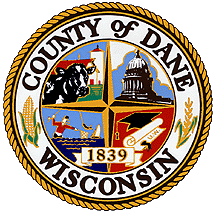 REQUEST FOR BID (RFB)DEPARTMENT OF ADMINISTRATIONPURCHASING DIVISIONREQUEST FOR BID (RFB)DEPARTMENT OF ADMINISTRATIONPURCHASING DIVISIONBID NUMBER119041119041BID TITLESecurity Guard ServicesSecurity Guard ServicesBID DEADLINEMay 21, 20192:00 p.m. (CST)Unsigned, late, faxed, or electronically mailed bids will be rejected.May 21, 20192:00 p.m. (CST)Unsigned, late, faxed, or electronically mailed bids will be rejected.SUBMIT BID TO THIS ADDRESSCITY COUNTY BUILDINGDANE COUNTY PURCHASING DIVISION210 MARTIN LUTHER KING JR BLVD ROOM 425MADISON, WI 53703-3345CITY COUNTY BUILDINGDANE COUNTY PURCHASING DIVISION210 MARTIN LUTHER KING JR BLVD ROOM 425MADISON, WI 53703-3345# OF REQUIRED BID COPIESBidders must submit (1) original and (5) copiesBidders must submit (1) original and (5) copiesDIRECTALL INQUIRES TONAMEMegan RoganDIRECTALL INQUIRES TOTITLEPurchasing AgentDIRECTALL INQUIRES TOPHONE #608-283-1487DIRECTALL INQUIRES TOEMAIL rogan.megan@countyofdane.comDIRECTALL INQUIRES TOWEB SITEwww.danepurchasing.comDATE BID ISSUED:  April 16, 2019DATE BID ISSUED:  April 16, 2019DATE BID ISSUED:  April 16, 2019BID SUBMISSION CHECKLISTBID SUBMISSION CHECKLIST Read Entire Bid DocumentCompleted Bid Packet (stapled) Section 2 – Vendor Information Section 3 – Bid Specifications Section 4 – Price Proposal Section 5 – Standard Terms and Conditions Bid Packets: (1) original and (5) copies Sealed envelope/package containing bid packets and labeled with:          Vendor Name         Bid Number         Bid Deadline Date/Time Up-to-date Vendor RegistrationPROPOSALS MUST BE DATE/TIME STAMPED BY A DANE COUNTY ADMINISTRATION STAFF MEMBERPROPOSALS MUST BE DATE/TIME STAMPED BY A DANE COUNTY ADMINISTRATION STAFF MEMBERVENDOR INFORMATIONVENDOR INFORMATIONVENDOR NAME:Vendor Information (address below will be used to confirm Local Vendor Preference)Vendor Information (address below will be used to confirm Local Vendor Preference)Vendor Information (address below will be used to confirm Local Vendor Preference)Vendor Information (address below will be used to confirm Local Vendor Preference)AddressCityCountyStateZip+4Vendor Rep. NameTelephoneTitleEmailDane County Vendor #Local Vendor Preference(Reference General Guidelines #5)Local Vendor Preference(Reference General Guidelines #5)Local Content Vendor Preference(Reference General Guidelines #6)Local Content Vendor Preference(Reference General Guidelines #6)Locally Based & Owned VendorDane County-MadeLocally Operated VendorRegionally-MadeNon-Locally Operated VendorWisconsin-MadeNo PreferenceNo PreferenceCooperative Purchasing (Reference General Guidelines #9)Cooperative Purchasing (Reference General Guidelines #9)I agree to furnish the commodities or services of this bid to municipalities and state agencies.I do not agree to furnish the commodities or services of this bid to municipalities and state agencies.Fair Labor Practice Certification (Reference General Guidelines #17)Fair Labor Practice Certification (Reference General Guidelines #17)Vendor has not been found by the National Labor Relations Board (“NLRB”)  or the Wisconsin Employment Relations Commission (“WERC”) to have violated any statute or regulation regarding labor standards or relations in the seven years prior to the date this bid submission is signed.Vendor has been found by the National Labor Relations Board (“NLRB”)  or the Wisconsin Employment Relations Commission (“WERC”) to have violated any statute or regulation regarding labor standards or relations in the seven years prior to the date this bid submission is signed.Addenda – we herby acknowledge receipt, review and use of the following addenda, if applicable.Addenda – we herby acknowledge receipt, review and use of the following addenda, if applicable.Addenda – we herby acknowledge receipt, review and use of the following addenda, if applicable.Addenda – we herby acknowledge receipt, review and use of the following addenda, if applicable.Addenda – we herby acknowledge receipt, review and use of the following addenda, if applicable.Addendum #1   Addendum #2   Addendum #3   Addendum #4   None   Signature AffidavitSignature AffidavitSignature AffidavitSignature AffidavitIn signing this bid, we certify that we have not, either directly or indirectly, entered into any agreement or participated in any collusion or otherwise taken any action in restraint of free competition; that no attempt has been made to induce any other person or firm to submit or not to submit a bid; that this bid has been independently arrived at without collusion with any other bidder, competitor or potential competitor; that this bid has not been knowingly disclosed prior to the opening of bids to any other bidder or competitor; that the above statement is accurate under penalty of perjury.The undersigned, submitting this bid, hereby agrees with all the terms, conditions, and specifications required by the County in this Request for Bid, and declares that the attached bid and pricing are in conformity therewith.In signing this bid, we certify that we have not, either directly or indirectly, entered into any agreement or participated in any collusion or otherwise taken any action in restraint of free competition; that no attempt has been made to induce any other person or firm to submit or not to submit a bid; that this bid has been independently arrived at without collusion with any other bidder, competitor or potential competitor; that this bid has not been knowingly disclosed prior to the opening of bids to any other bidder or competitor; that the above statement is accurate under penalty of perjury.The undersigned, submitting this bid, hereby agrees with all the terms, conditions, and specifications required by the County in this Request for Bid, and declares that the attached bid and pricing are in conformity therewith.In signing this bid, we certify that we have not, either directly or indirectly, entered into any agreement or participated in any collusion or otherwise taken any action in restraint of free competition; that no attempt has been made to induce any other person or firm to submit or not to submit a bid; that this bid has been independently arrived at without collusion with any other bidder, competitor or potential competitor; that this bid has not been knowingly disclosed prior to the opening of bids to any other bidder or competitor; that the above statement is accurate under penalty of perjury.The undersigned, submitting this bid, hereby agrees with all the terms, conditions, and specifications required by the County in this Request for Bid, and declares that the attached bid and pricing are in conformity therewith.In signing this bid, we certify that we have not, either directly or indirectly, entered into any agreement or participated in any collusion or otherwise taken any action in restraint of free competition; that no attempt has been made to induce any other person or firm to submit or not to submit a bid; that this bid has been independently arrived at without collusion with any other bidder, competitor or potential competitor; that this bid has not been knowingly disclosed prior to the opening of bids to any other bidder or competitor; that the above statement is accurate under penalty of perjury.The undersigned, submitting this bid, hereby agrees with all the terms, conditions, and specifications required by the County in this Request for Bid, and declares that the attached bid and pricing are in conformity therewith.SignatureTitleName (Printed)DateBID AND SPECIFICATION OVERVIEWLocation DateTimeHenry Vilas Zoo                                         702 S. Randall Ave.                                  Madison, WI 53715Wednesday, May 1, 20199:30-10:30amJob Center  & NIP                                         1819 Aberg Ave.                                          Madison, WI 53704Tuesday, April 30, 201910:00-11:00amAlliant Energy Center                       1919 Alliant Energy Center Way                             Madison, WI 53713                                        *We will meet in the administration office building, which is behind the Exhibit HallTuesday, May 7, 201910:00-11:00amBID SPECIFICATIONS119041 – Security Guard ServicesLocation:Alliant Energy Center                                                                                                               1919 Alliant Energy Center Way                                                                                           Madison, WI 53713Contact:Julie Gallagher, Director of Operations and Event ServicesTelephone No:608-267-3975Location:Henry Vilas Zoo                                                                                                               702 South Randall Ave.                                                                                           Madison, WI 53715Contact:Joseph Darcangelo, Deputy Zoo DirectorTelephone No:608-283-1606Location:Job Center                                                                                                               1819 Aberg Ave.                                                                                             Madison, WI 53704Contact:Liza Ingrilli, EAWS Administrative ManagerTelephone No:608-283-1338Location:Neighborhood Intervention Program1227 North Sherman AveMadison, WI 53794Contact:CYF Division Administrative Manager Telephone No:608-242-6474SPECIFICATION DEVIATIONSPRICE PROPOSALPRICE PROPOSALVENDOR NAME:Alliant Energy CenterAlliant Energy CenterTermHourly RateFirst Contract Term:   September 1, 2019 - August 31, 2020$___________________/hrSecond Contract Term: September 1, 2020 - August 31, 2021$___________________/hrThird Contract Term:  September 1, 2021 - August 31, 2022$___________________/hrFourth Contract Term: September 1, 2022 - August 31, 2023$___________________/hrFifth Contract Term: September 1, 2023 - August 31, 2024$___________________/hrHenry Vilas ZooHenry Vilas ZooTermHourly RateFirst Contract Term:   September 1, 2019 - August 31, 2020$___________________/hrSecond Contract Term: September 1, 2020 - August 31, 2021$___________________/hrThird Contract Term:  September 1, 2021 - August 31, 2022$___________________/hrFourth Contract Term: September 1, 2022 - August 31, 2023$___________________/hrFifth Contract Term: September 1, 2023 - August 31, 2024$___________________/hrJob Center (including 2 daily walk-through’s at NIP)Job Center (including 2 daily walk-through’s at NIP)TermHourly RateFirst Contract Term:   September 1, 2019 - August 31, 2020$___________________/hrSecond Contract Term: September 1, 2020 - August 31, 2021$___________________/hrThird Contract Term:  September 1, 2021 - August 31, 2022$___________________/hrFourth Contract Term: September 1, 2022 - August 31, 2023$___________________/hrFifth Contract Term: September 1, 2023 - August 31, 2024$___________________/hrREFERENCE DATA SHEETNAME OF FIRM:Provide company name, address, contact person, telephone number, and appropriate information on the product(s) and/or service(s) used for Three (3) or more installations with requirements similar to those included in this solicitation document.  References may be checked at the County’s discretion for bid evolution purposes.Provide company name, address, contact person, telephone number, and appropriate information on the product(s) and/or service(s) used for Three (3) or more installations with requirements similar to those included in this solicitation document.  References may be checked at the County’s discretion for bid evolution purposes.Provide company name, address, contact person, telephone number, and appropriate information on the product(s) and/or service(s) used for Three (3) or more installations with requirements similar to those included in this solicitation document.  References may be checked at the County’s discretion for bid evolution purposes.Provide company name, address, contact person, telephone number, and appropriate information on the product(s) and/or service(s) used for Three (3) or more installations with requirements similar to those included in this solicitation document.  References may be checked at the County’s discretion for bid evolution purposes.Company NameAddress (include ZIP)Contact PersonPhone No.Product(s) and/or Service(s) Used Company NameAddress (include ZIP)Contact PersonPhone No.Product(s) and/or Service(s) Used Company NameAddress (include ZIP)Contact PersonContact PersonProduct(s) and/or Service(s) Used STATEMENT OF QUALIFICATIONS / QUESTIONNAIRE  COMPANY NAME:COMPANY NAME:COMPANY NAME:COMPANY NAME:Organization Type:Organization Type:         Corporation         Limited Liability Company         Sole Proprietor          General Partnership         Unincorporated Association         Other1.Number of years the firm has been in business under the present name:________Number of years the firm has been in business under the present name:________Number of years the firm has been in business under the present name:________2.Number of years of experience of the firm: _______ in providing similar services as specified in this solicitationNumber of years of experience of the firm: _______ in providing similar services as specified in this solicitationNumber of years of experience of the firm: _______ in providing similar services as specified in this solicitation3.Describe the general background and services provided by the firm. (Attach as many sheets as needed) Describe the general background and services provided by the firm. (Attach as many sheets as needed) Describe the general background and services provided by the firm. (Attach as many sheets as needed) 4.List the Professional Certifications currently held by the firm.List the Professional Certifications currently held by the firm.List the Professional Certifications currently held by the firm.5.Qualifications: Furnish any other relevant written information which would indicate firm’s capability to perform the services contained in this solicitation.  (Attach as many sheets as neededQualifications: Furnish any other relevant written information which would indicate firm’s capability to perform the services contained in this solicitation.  (Attach as many sheets as neededQualifications: Furnish any other relevant written information which would indicate firm’s capability to perform the services contained in this solicitation.  (Attach as many sheets as needed6.Experience: Describe the previous experience of the firm with similar accounts services as specified in this solicitation. State all locations, and dates of operation; the types and size of facility. (Attach as many sheets as needed)Experience: Describe the previous experience of the firm with similar accounts services as specified in this solicitation. State all locations, and dates of operation; the types and size of facility. (Attach as many sheets as needed)Experience: Describe the previous experience of the firm with similar accounts services as specified in this solicitation. State all locations, and dates of operation; the types and size of facility. (Attach as many sheets as needed)7.Describe the type of training program that personnel receive relative to the services required in this solicitation. (Attach as many sheets as needed)Describe the type of training program that personnel receive relative to the services required in this solicitation. (Attach as many sheets as needed)Describe the type of training program that personnel receive relative to the services required in this solicitation. (Attach as many sheets as needed)8.Describe procedures to problem solve customer issues. (Attach as many sheets as needed)Describe procedures to problem solve customer issues. (Attach as many sheets as needed)Describe procedures to problem solve customer issues. (Attach as many sheets as needed)STANDARD TERMS AND CONDITIONSRequest for Bids/Proposals/ContractsRev. 4/2018